ЗАПОВЕДгр. ДобричНа основание чл. 104, ал. 1 от Закона за здравето, чл. 7, ал.1 и ал.4 от Правилника за устройството и организацията на работа на органите нa медицинската експертиза и на регионалните картотеки на медицинските експертизи и предложение с вх. №14-2413/20.12.2023 г.ОПРЕДЕЛЯМ:следния състав на лекарска консултативна комисия (ЛКК) към:Регистрационен № на лечебното заведение „МЕДИЦИНСКИ ЦЕНТЪР 1 БАЛЧИК“ ЕООД, ГР. БАЧИК(наименование на лечебно заведение)считано от 25.01.2024 г. Специализирана лекарска консултативна комисия№               по  АКУШЕРСТВО И ГИНЕКОЛОГИЯ          специалност                                                       код специалностд-р  ЛЪЧЕЗАР ВАСИЛЕВ ХАДЖИЛАРСКИ           име и фамилия на лекаря                                                                                                             ЕГН на лекаря - специалист по акушерство и гинекологиякод специалност                                                                                                                                                    	      УИН на лекаря                                                                                                                                                                                                                                                                                                                                                                                                                                                                                                                                                                                                                                                                                                                                      д-р ДИМИТЪР РАДИЛОВ РАДИЛОВ              име и фамилия на лекаря                                                                                                            ЕГН на лекаря- специалист по акушерство и гинекология                                                                                                                                                               УИН на лекарякод специалност                               Работно време на комисията:Понеделник от 16.00 до 16.30 часа.Сряда от 15.30 до 16.00 часа.Настоящата заповед да се връчи на посочените по-горе лица за сведение и изпълнение и на съответното лечебно заведение, РЗОК, ТП на НОИ, РДСП и ТЕЛК.Заповедта подлежи на обжалване пред Административен съд- Добрич в 14 дневен срок по реда на Административнопроцесуалния кодекс. 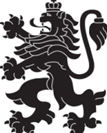 РЕПУБЛИКА БЪЛГАРИЯМинистерство на здравеопазванетоРегионална здравна инспекция-Добрич08031310010803131001241001110011. Председател100109000003632. Член 09000001901001